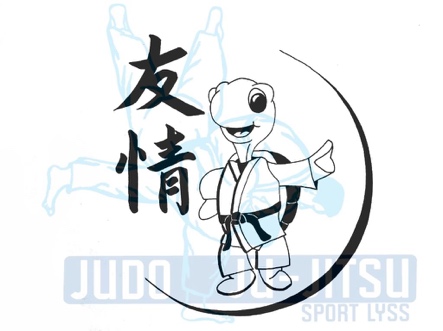 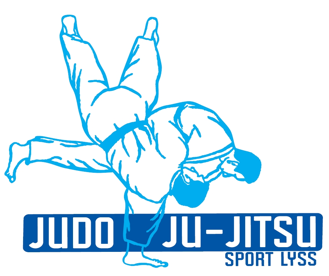 Einsteigerturnier Lyss 2018Datum:	Samstag, 17. März 2018 Ort:	Im Dojo des Judo und Ju-Jitsu Sport Lyss, Westring 2, 3250 LyssTeilnahmeberechtigt:	Judokas Jahrgang 2006 und jünger 	Weiss-, Halbgelb- und Gelbgurt Wiegezeiten:	Wiegen im Judogi:
	Bis 09.00:		- 25kg
	Bis 10.00:		+25kg bis 33 kg	Bis 12:00:		 +33 bis 40kg	Bis 13:00:		 +40kg
Gruppeneinteilung und Austragung der Kämpfe direkt im Anschluss ans Wiegen.Siegerehrung direkt im Anschluss an die jeweiligen GruppenkämpfeKampfsystem: 	Einteilung wann immer möglich in 4er oder 5er Pools nach Gewicht / Alter, Geschlecht / Gürtel; Kampfzeit 2 Min 	Es wird nach dem 6 Punkte Modus bewertet: 2 Punkte für Ippon oder 15 Sekunden Haltegriff 1 Punkt für Waza-ari oder 1 -10 Sekunden Haltegriff Vorzeitiger Sieger wird derjenige mit 6 Punkten Überlegenheit, ansonsten wird über die Kampfzeit durchgekämpft.Sieg 2 Punkte / Unentschieden 1 Punkt / Niederlage 0 Punkte Für die Rangliste zählen Siegpunkte vor Wertungspunkte Kampfzeiten, -regeln:	keine Hebel und Würgetechniken	Nur eigene Angriffe werden bewertet 	Konter und Selbstfalltechniken werden nicht bewertetKampfrichter: Nachwuchsjudoka aus den teilnehmenden VereinenStartgeld:	pro Kämpfer Fr. 15.--, zahlbar vor OrtAnmeldung:	durch den Club mit Name, Vorname, Geschlecht, Jahrgang und Gewicht (mit Judogi) bis Ende Februar 2018 an Reto Tschan: reto.tschan@jjslyss.ch Betreff: Anmeldung EinsteigerturnierPreise:	Niemand geht leer aus. Alle erhalten einen kleinen Mitmachpreis.Versicherung:	ist Sache der Teilnehmer. Der Organisator lehnt jede Haftung ab.Verpflegung:	im Dojo werden Getränke, Sandwichs und div. Snacks angeboten.Verschiedenes:	Bei Unklarheiten behält sich der Veranstalter das Recht vor, selbst definitiv zu entscheiden. 